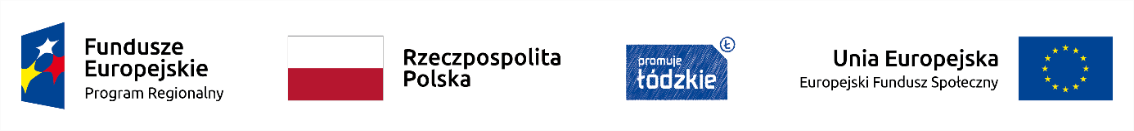 Projekt nr RPLD.09.02.01-10-A014/19 pn. „CUŚ DOBREGO!”   współfinansowany ze środków Europejskiego Funduszu Społecznego w ramach Regionalnego Programu Operacyjnego Województwa Łódzkiego  na lata 2014-2020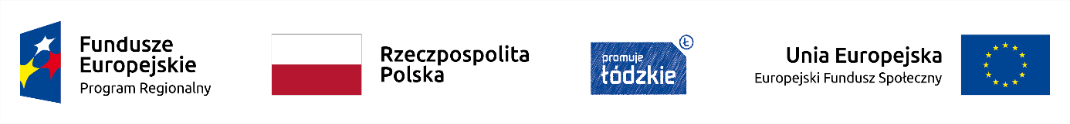 Projekt nr RPLD.09.02.01-10-A014/19 pn. „CUŚ DOBREGO!”   współfinansowany ze środków Europejskiego Funduszu Społecznego w ramach Regionalnego Programu Operacyjnego Województwa Łódzkiego  na lata 2014-2020                        Projekt pn. „ CUŚ DOBREGO!” W projekcie mogą wziąć udział osoby:  mieszkańcy powiatu rawskiegoosoby niesamodzielne, w tym osoby starsze lub niepełnosprawne wymagające wsparcia w zakresie usług medyczno - opiekuńczychPierwszeństwo w dostępie do usług będą miały osoby  :osoby niesamodzielne, których dochód nie przekracza 150% właściwego kryterium dochodowego, o którym mowa w ustawie z dnia 12 marca 2004 r. o pomocy społecznejosoby o znacznym lub umiarkowanym stopniu niepełnosprawności oraz  osoby z niepełnosprawnością sprzężoną, osoby z zaburzeniami psychicznymi, w tym osoby z niepełnosprawnością intelektualną i osoby z całościowymi zaburzeniami rozwojowymiosoby z rodzin korzystających z PO PŻosoby lub rodziny zagrożone ubóstwem lub wykluczeniem społecznym, doświadczające wielokrotnego wykluczenia społecznegoProjekt obejmuje:teleopiekę -  świadczoną przy użyciu opasek monitorujących parametry życiowe i sygnalizujących stan zagrożenia zdrowia i życia do personelu medycznego sprawującego dyżur w centrum teleopieki;długoterminową opiekę w domu dla osób, których stan zdrowia zostanie oceniony przez lekarza na od 40 do 60 punktów w skali Bhartel;Zgłoszenie do udział w projekcie :dostarczyć wypełnioną ankietę kwalifikującą do biura projektu (do pobrania w biurze projektu – SP ZOZ Rawa Mazowiecka, ul. Warszawska 14 lub na stronie www Szpitala w zakładce Projekty UE)Realizator i biuro projektu: SP ZOZ Rawa Mazowiecka, ul Warszawska 14 – budynek                                 administracji,  tel. 729 059 508, ue@szpitalrawa.pl lub Sekretariat tel. 729 059 534                        Projekt pn. „ CUŚ DOBREGO” W projekcie mogą wziąć udział osoby:  mieszkańcy powiatu rawskiegoosoby niesamodzielne, w tym osoby starsze lub niepełnosprawne wymagające wsparcia w zakresie usług medyczno - opiekuńczychPierwszeństwo w dostępie do usług będą miały osoby  :osoby niesamodzielne, których dochód nie przekracza 150% właściwego kryterium dochodowego, o którym mowa w ustawie z dnia 12 marca 2004 r. o pomocy społecznejosoby o znacznym lub umiarkowanym stopniu niepełnosprawności oraz  osoby z niepełnosprawnością sprzężoną, osoby z zaburzeniami psychicznymi, w tym osoby z niepełnosprawnością intelektualną i osoby z całościowymi zaburzeniami rozwojowymiosoby z rodzin korzystających z PO PŻosoby lub rodziny zagrożone ubóstwem lub wykluczeniem społecznym, doświadczające wielokrotnego wykluczenia społecznegoProjekt obejmuje:teleopiekę -  świadczoną przy użyciu opasek monitorujących parametry życiowe i sygnalizujących stan zagrożenia zdrowia i życia do personelu medycznego sprawującego dyżur w centrum teleopieki;długoterminową opiekę w domu dla osób, których stan zdrowia zostanie oceniony przez lekarza na od 40 do 60 punktów w skali Bhartel;Zgłoszenie do udział w projekcie :dostarczyć wypełnioną ankietę kwalifikującą do biura projektu (do pobrania w biurze projektu – SP ZOZ Rawa Mazowiecka, ul. Warszawska 14 lub na stronie www Szpitala w zakładce Projekty UE)Realizator i biuro projektu: SP ZOZ Rawa Mazowiecka, ul Warszawska 14 – budynek                                 administracji,  tel. 729 059 508, ue@szpitalrawa.pl lub Sekretariat tel. 729 059 534 